Периуретральный констриктор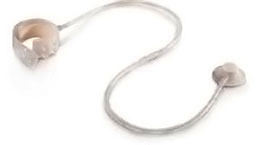 Бренд:SilimedСтрана-производитель:БразилияПолное описаниеРаздувной периуретральный констриктор.Констриктор протезирует функцию сфинктера мочевого пузыря - изгтовлен из эластичного медицинского силикона. Устройство разработано доктором Сальвадором Виларом для лечения больных с хроническим недержанием мочи в качестве пртеза сфинктера мочевого пузыряВыпускается трех размеров:
55 мм (объем 3,5 мл);
65 мм (объем 4,0 мл) 
75 мм (объем 4,5 мл)